INDICAÇÃO Nº 03356/2013Sugere ao Poder Executivo Municipal a limpeza e roçamento da área pública localizada em toda a extensão da Rua Dom João VI – Siqueira Campos.Excelentíssimo Senhor Prefeito Municipal, Nos termos do Art. 108 do Regimento Interno desta Casa de Leis, dirijo-me a Vossa Excelência para sugerir que, por intermédio do Setor competente, sejam realizadas a limpeza e roçamento da área pública localizada em toda a extensão da Rua Dom João VI – Siqueira Campos.Justificativa:	Munícipes procuraram este vereador solicitando a intermediação para que a área supracitada receba os serviços solicitados, pois a referida é uma área pública e defronte a mesma residem diversos moradores que estão preocupados com a situação, pois diariamente encontram animais peçonhentos no local.	Necessita com URGÊNCIA da realização dos serviços solicitados.          Plenário “Dr. Tancredo Neves”, em 27 de maio de 2.013.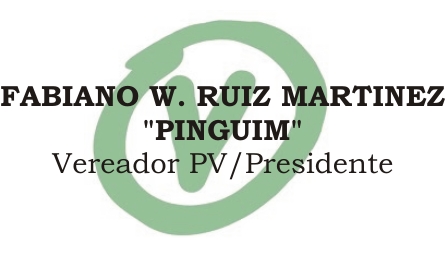 